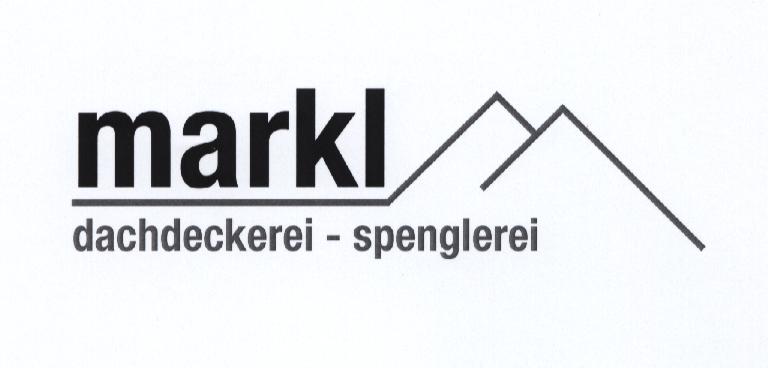 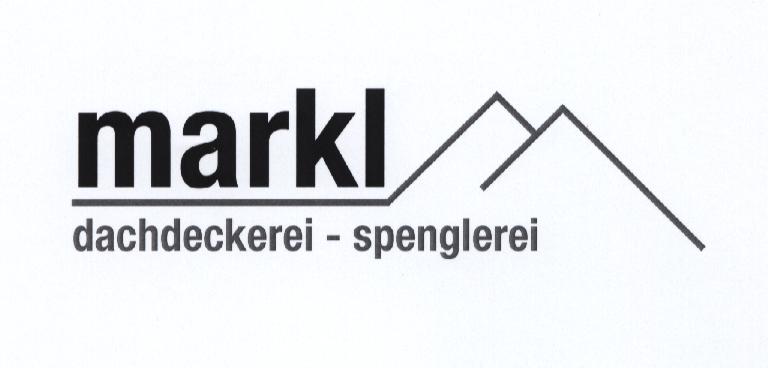 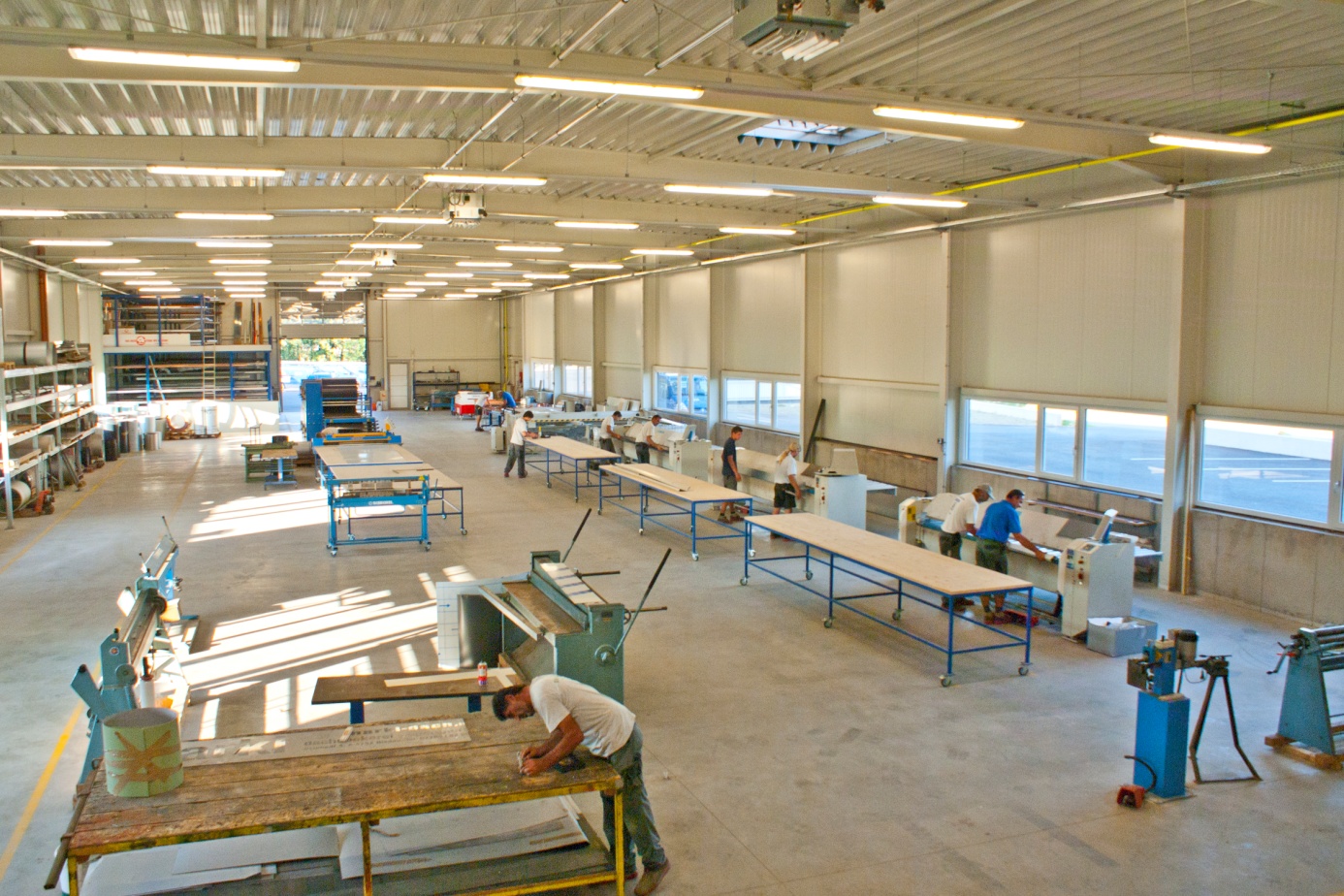 SPENGLER-DACHDECKERLEHREEin Frischluftjob – ein Platz an der SonneWenn Du Dich gerne in freier Natur bewegst, wenn Du einigermaßen schwindelfrei bist und Dir nichts zuwiderer ist als ein „Stubenhocker-Beruf“ dann werde Dachdecker/Spengler –der Job für den intelligenten, selbstständigen und unabhängigen Typ! WAS SOLLTEST DU MITBRINGEN:POSTIVEN HAUPTSCHULABSCHLUSSHANDWERKLICHES GESCHICK UND RÄUMLICHES VORSTELLUNGSVERMÖGENTEAMGEISTSollten wir Dein Interesse geweckt haben, dann ruf an: 07764/8296 Rudolf Hellwagner